平成31年2月21日ＩｏＴ技術講習会ＣＡＥを利用したアンテナの特性評価と配置主催：高知県工業技術センター　後援：一般社団法人高知県工業会　工業技術センターでは、様々な現象をコンピュータ上で再現する米ANSYS社のＣＡＥソフトウェアを導入しました。これらの装置の利用促進と県内の製品開発技術の向上を目的とした分科会活動も行っています。今回は、IoT関連機器などで使用する通信機器用のアンテナについての講習会を開催します。アンテナの特性評価や使い方などの座学と、CAEを使ったアンテナ設計の体験実習を行います。この機会にぜひご参加ください。１　開催日時　平成31年3月19日（火）　14:00～16:00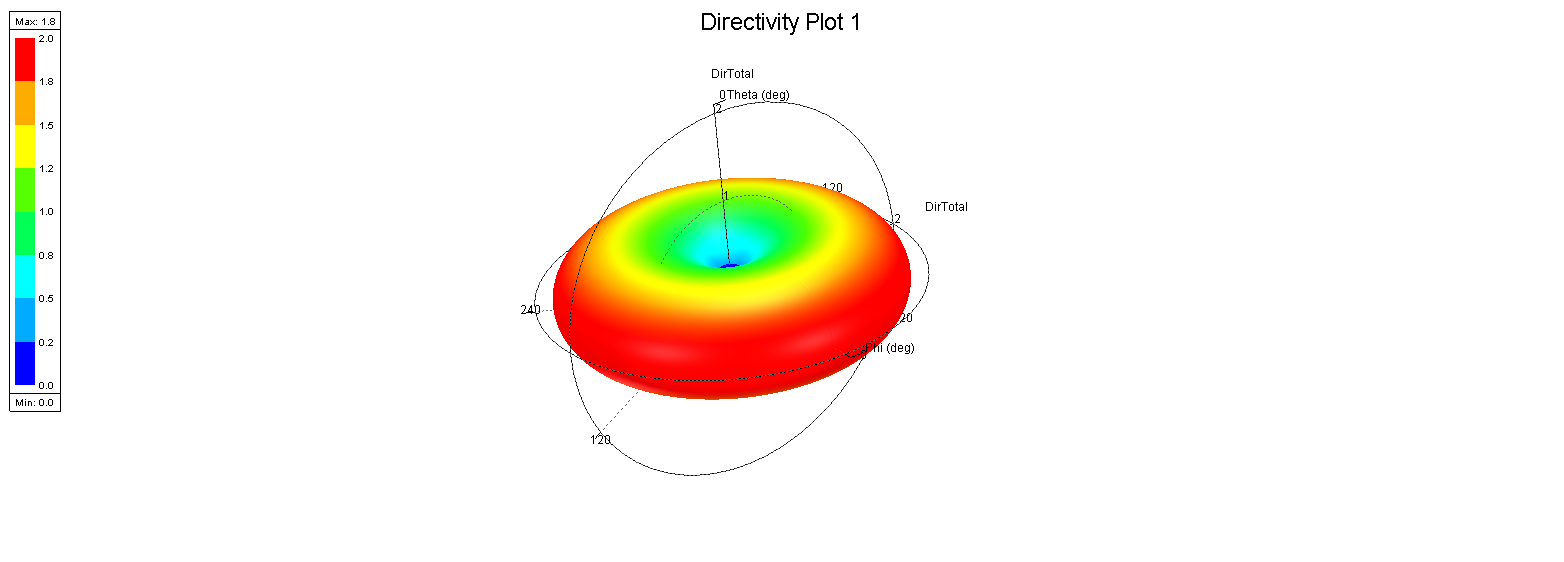 ２　内容(1) 座学　　・アンテナの種類と特徴について　　・電磁波解析とアンテナ設計について(2) 実習　　・ダイポールアンテナの特性評価　　・広帯域アンテナの最適設計３　講師　生産技術課　主任研究員　村井　正徳４　募集人数　5人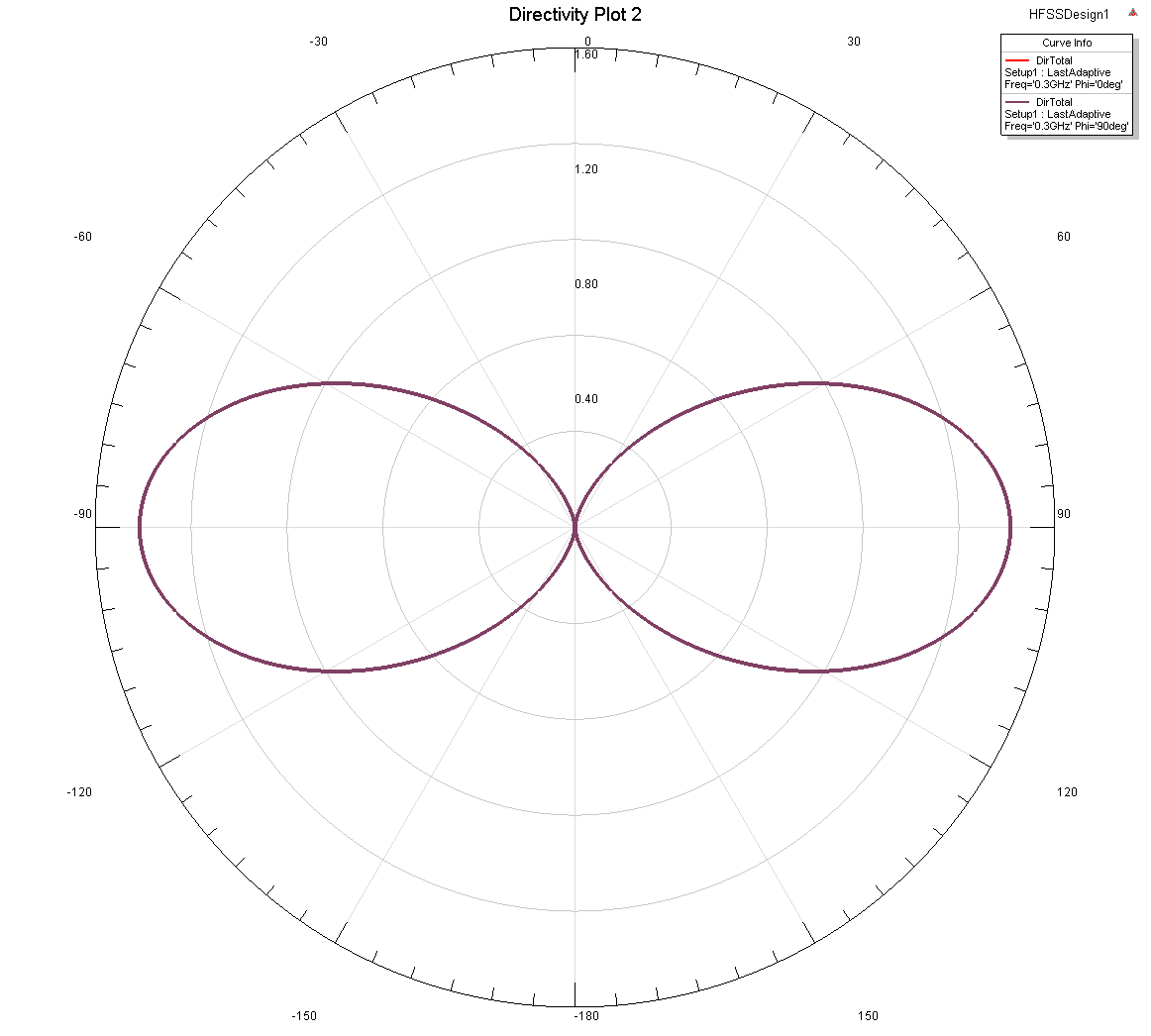 ５　開催場所工業技術センター　C棟２階　CAE解析室〒781-5101　高知県高知市布師田3992-3TEL: 088-846-1653、FAX: 088-845-9111６　受講料　無料７　申込方法及び申込締切日平成31年3月14日までに、下記申込書に記入してFAXか、同内容をメールでご連絡ください。８　お問い合わせ先高知県工業技術センター　生産技術課　村井　TEL: 088-846-1653、FAX: 088-845-9111……………………………………………………… 申込書 ………………………………………………………FAX: 088-845-9111工業技術センター　生産技術課　村井　あて　電子メールでのお申し込みは、上記内容を記入して、　masanori_murai@ken2.pref.kochi.lg.jp　までお願いします。会社名氏名電話番号E-mail